Str. 1 Mai nr. 2, Tel.: 0264/211790*, Fax 0264/212388, E-mail: primaria@dej.ro							                                            ANEXA 4SERVICIUL IMPOZITE ȘI TAXE		          								APROBAT,											 PRIMAR									            Ing.  MORAR COSTANPROCEDURA DE ACORDARE A FACILITĂŢILOR FISCALE ACORDATE DE CONSILIUL LOCAL LA LEGEA 227/2015 COD FISCAL       Consiliul Local  hotărăște să acorde scutirea sau reducerea impozitului/taxei pe clădiri datorate pentru : Art.456:(2)Consiliile locale pot hotărî să acorde scutirea sau reducerea impozitului/taxei pe clădiri datorate pentru următoarele clădiri:    a) clădirile care, potrivit legii, sunt clasate ca monumente istorice, de arhitectură sau arheologice, muzee ori case memoriale, altele decât cele prevăzute la alin. (1) lit. x);    b) clădiri pentru care s-a instituit un regim de protecţie, altele decât monumentele istorice, amplasate în zone de protecţie ale monumentelor istorice şi în zonele construite protejate;    c) clădirile utilizate pentru furnizarea de servicii sociale de către organizaţii neguvernamentale şi întreprinderi sociale ca furnizori de servicii sociale;    d) clădirile utilizate de organizaţii nonprofit folosite exclusiv pentru activităţile fără scop lucrativ;    e) clădirile restituite potrivit art. 16 din Legea nr. 10/2001 privind regimul juridic al unor imobile preluate în mod abuziv în perioada 6 martie 1945 - 22 decembrie 1989, republicată, cu modificările şi completările ulterioare, pentru perioada pentru care proprietarul menţine afectaţiunea de interes public;    f) clădirile retrocedate potrivit art. 1 alin. (10) din Ordonanţa de urgenţă a Guvernului nr. 94/2000 privind retrocedarea unor bunuri imobile care au aparţinut cultelor religioase din România, republicată, cu modificările şi completările ulterioare, pentru perioada pentru care proprietarul menţine afectaţiunea de interes public;    g) clădirile restituite potrivit art. 1 alin. (5) din Ordonanţa de urgenţă a Guvernului nr. 83/1999 privind restituirea unor bunuri imobile care au aparţinut comunităţilor cetăţenilor aparţinând minorităţilor naţionale din România, republicată, pentru perioada pentru care proprietarul menţine afectaţiunea de interes public;    h) clădirea nouă cu destinaţie de locuinţă, realizată în condiţiile Legii locuinţei nr. 114/1996, republicată, cu modificările şi completările ulterioare, precum şi clădirea cu destinaţie de locuinţă, realizată pe bază de credite, în conformitate cu Ordonanţa Guvernului nr. 19/1994 privind stimularea investiţiilor pentru realizarea unor lucrări publice şi construcţii de locuinţe, aprobată cu modificări şi completări prin Legea nr. 82/1995, cu modificările şi completările ulterioare. În cazul înstrăinării clădirii, scutirea de impozit nu se aplică noului proprietar al acesteia;    i) clădirile afectate de calamităţi naturale, pentru o perioadă de până la 5 ani, începând cu 1 ianuarie a anului în care s-a produs evenimentul;    j) clădirea folosită ca domiciliu şi/sau alte clădiri aflate în proprietatea sau coproprietatea persoanelor prevăzute la art. 3 alin. (1) lit. b) şi art. 4 alin. (1) din Legea nr. 341/2004, cu modificările şi completările ulterioare;    k) clădirea folosită ca domiciliu, aflată în proprietatea sau coproprietatea persoanelor ale căror venituri lunare sunt mai mici decât salariul minim brut pe ţară ori constau în exclusivitate din indemnizaţie de şomaj sau ajutor social;    l) clădirile aflate în proprietatea operatorilor economici, în condiţiile elaborării unor scheme de ajutor de stat/de minimis având un obiectiv prevăzut de legislaţia în domeniul ajutorului de stat;    m) clădirile la care proprietarii au executat pe cheltuială proprie lucrări de intervenţie pentru creşterea performanţei energetice, pe baza procesului-verbal de recepţie la terminarea lucrărilor, întocmit în condiţiile legii, prin care se constată realizarea măsurilor de intervenţie recomandate de către auditorul energetic în certificatul de performanţă energetică sau, după caz, în raportul de audit energetic, astfel cum este prevăzut în Ordonanţa de urgenţă a Guvernului nr. 18/2009 privind creşterea performanţei energetice a blocurilor de locuinţe, aprobată cu modificări şi completări prin Legea nr. 158/2011, cu modificările şi completările ulterioare;    n) clădirile unde au fost executate lucrări în condiţiile Legii nr. 153/2011 privind măsuri de creştere a calităţii arhitectural-ambientale a clădirilor, cu modificările şi completările ulterioare;    o) clădirile persoanelor care domiciliază şi locuiesc efectiv în unele localităţi din Munţii Apuseni şi în Rezervaţia Biosferei "Delta Dunării", în conformitate cu Ordonanţa Guvernului nr. 27/1996 privind acordarea unor facilităţi persoanelor care domiciliază sau lucrează în unele localităţi din Munţii Apuseni şi în Rezervaţia Biosferei "Delta Dunării", republicată, cu modificările ulterioare;    p) clădirile deţinute de cooperaţiile de consum sau meşteşugăreşti şi de societăţile cooperative agricole, în condiţiile elaborării unor scheme de ajutor de stat/de minimis având un obiectiv prevăzut de legislaţia în domeniul ajutorului de stat;    r) clădirile deţinute de asociaţiile de dezvoltare intercomunitară;    s) clădirile folosite pentru desfăşurarea de activităţi sportive, inclusiv clădirile care asigură funcţionarea bazelor sportive.    (3) Scutirea sau reducerea de la plata impozitului/taxei, stabilită conform alin. (2), se aplică începând cu data de 1 ianuarie a anului următor celui în care persoana depune documentele justificative.    (3^1) Scutirea sau reducerea de la plata impozitului/taxei pentru clădirile prevăzute la alin. (2) lit. s) se aplică pentru toate clădirile de pe raza unităţii administrativ-teritoriale, indiferent de proprietarul acestora.Art. 464:(2)a) terenul aferent clădirilor restituite potrivit art. 16 din Legea nr. 10/2001, republicată, cu modificările şi completările ulterioare, pe durata pentru care proprietarul menţine afectaţiunea de interes public;    b) terenul aferent clădirilor retrocedate potrivit art. 1 alin. (10) din Ordonanţa de urgenţă a Guvernului nr. 94/2000, republicată, cu modificările şi completările ulterioare, pe durata pentru care proprietarul menţine afectaţiunea de interes public;    c) terenul aferent clădirilor restituite potrivit art. 1 alin. (5) din Ordonanţa de urgenţă a Guvernului nr. 83/1999, republicată, pe durata pentru care proprietarul menţine afectaţiunea de interes public;    d) terenurile utilizate pentru furnizarea de servicii sociale de către organizaţii neguvernamentale şi întreprinderi sociale ca furnizori de servicii sociale;    e) terenurile utilizate de organizaţii nonprofit folosite exclusiv pentru activităţile fără scop lucrativ;    f) terenurile aparţinând asociaţiilor şi fundaţiilor folosite exclusiv pentru activităţile fără scop lucrativ;    g) terenurile afectate de calamităţi naturale, pentru o perioadă de până la 5 ani;    h) terenurile aferente clădirii de domiciliu şi/sau alte terenuri aflate în proprietatea sau coproprietatea persoanelor prevăzute la art. 3 alin. (1) lit. b) şi art. 4 alin. (1) din Legea nr. 341/2004, cu modificările şi completările ulterioare;    i) terenurile, inclusiv zonele de protecţie instituite, ocupate de clădirile clasate ca monumente istorice, de arhitectură sau arheologice, muzee ori case memoriale, altele decât cele prevăzute la art. 456 alin. (1) lit. x), cu excepţia terenurilor care sunt folosite pentru activităţi economice;    j) terenurile aflate în proprietatea persoanelor ale căror venituri lunare sunt mai mici decât salariul minim brut pe ţară ori constau în exclusivitate din indemnizaţie de şomaj sau ajutor social;    k) terenurile aflate în proprietatea operatorilor economici, în condiţiile elaborării unor scheme de ajutor de stat/de minimis având un obiectiv prevăzut de legislaţia în domeniul ajutorului de stat;    l) terenurile din extravilan situate în situri arheologice înscrise în Repertoriul Arheologic Naţional folosite pentru păşunat;    m) terenurile persoanelor care domiciliază şi locuiesc efectiv în unele localităţi din Munţii Apuseni şi în Rezervaţia Biosferei "Delta Dunării", în conformitate cu Ordonanţa Guvernului nr. 27/1996, republicată, cu modificările ulterioare;    n) terenurile extravilane situate în arii naturale protejate supuse unor restricţii de utilizare;    o) terenul situat în extravilanul localităţilor, pe o perioadă de 5 ani ulteriori celui în care proprietarul efectuează intabularea în cartea funciară pe cheltuială proprie;    p) suprafeţele neconstruite ale terenurilor cu regim de monument istoric şi protejate;    q) terenurile, situate în zonele de protecţie ale monumentelor istorice şi în zonele protejate;    r) suprafeţele terenurilor afectate de cercetările arheologice, pe întreaga durată a efectuării cercetărilor;    s) potrivit legii, consiliile locale pot reduce impozitul pe suprafeţele neconstruite ale terenurilor cu regim de monument istoric, în funcţie de suprafaţa afectată şi de perioada punerii monumentelor istorice la dispoziţia publicului pentru vizitare, precum şi instituţiilor specializate pentru cercetare.    (3) Scutirea sau reducerea de la plata impozitului/taxei, stabilită conform alin. (2), se aplică începând cu data de 1 ianuarie a anului următor celui în care persoana depune documentele justificative.    				                     Sef Serviciu                              		                 Ec. Marius Bogdan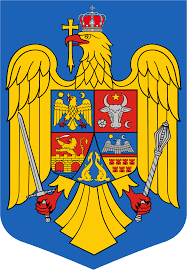 ROMÂNIAJUDEŢUL CLUJMUNICIPIUL DEJ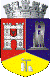 